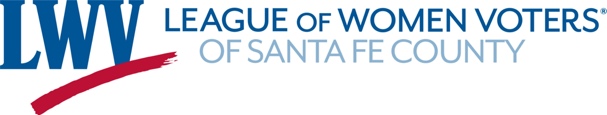 Ways to Participate!Action and Advocacy CommitteeThis committee meets the first Thursday monthly and is open to all members. The committee supplies the LWVSFC Board and membership with vital information for decision-making on advocacy based on our Positions. The committee is also charged with monitoring and promoting civil discourse in city and county governing body meetings. To become a part of this lively, highly engaged group, contact Judy Williams at jkwilliams24@gmail.com.Join the Observer Corps. Are you curious about what goes on at a local governing body or committee meeting? Maybe City Council or City or County Planning Commission? Public school or community college boards? We are looking for volunteers to monitor meetings and write a brief summary to keep League members informed. Training is available. Contact Jody Larson at dtlars@aol.com.Communications/Public Relations/Website/Social MediaWe need your help to raise our profile and inform the public about the LWVSFC! To assist with press relations, the VOTER, develop content for, and post, on our website and social media, please contact Stephanie Schlanger at stephanie.schlanger@gmail.com.Voter Registration and EducationTo become a Voter Registration Agent to register voters at various League sites, design voting materials, assist Help Line callers, or develop “Get Out the Vote” activities, contact Kelly Davis at kdavis466@gmail.com. Election InformationTo help with Candidate Forums and election information contact Kelly Davis at kdavis466@gmail.com or to help with Voter guides and Vote411, contact Sally Sabo at scsabo@cybermesa.com.High School Civic Engagement ProjectTo find out how to become involved in supporting student civic engagement activities by assisting students to register their peers to vote, help identify and support civic engagement activities for students, assist in identifying and supporting professional development opportunities for history teachers, contact Kelly Davis at kdavis466@gmail.com. Administrative Assistance/Membership/Events/OutreachHelp us with Membership, Events and Outreach. Contact Debbie Helper at lwvsfc@gmail.com.Development/FundraisingThe LWVSFC continues to exist due to the generosity of donors. If you are interested in contributing your efforts to further develop the local League and help with fundraising so that the League can continue to provide its important services to the members of the local community, contact Hannah Burling hannahburling@gmail.com for more details.NMListens ProjectThis project is a statewide project in cooperation with New Mexico Humanities Council featuring local events with speakers from diverse backgrounds and experiences on a variety of topics impacting New Mexicans. The project formally ends September 2022 but may be extended depending upon available funding. For more information, contact Irene Epp at irene.epp@gmail.com.        Follow us on FaceBook, Twitter and Instagram. Retweet, post and share to spread the word!!You will receive a Constant Contact email prior to each event, and activities are reported in the monthly VOTER newsletter and listed in the Calendar of Events on the website at www.lwvsfc.org.   P.O. Box 31547        	www.lwvsfc.org	          505-982-9766                    Santa Fe, NM 87594		       lwvsfc@gmail.com                                          